REQUERIMENTO N.º 2156/2017EMENTA: Informações sobre fechamento da farmácia da UBS do Jardim Maracanã. Senhor Presidente,Senhores Vereadores:	O vereador FRANKLIN, no uso de suas atribuições legais, requer nos termos regimentais, após aprovação em Plenário, que seja encaminhado ao Exmo. Senhor Prefeito Municipal, os seguintes pedidos de informações: Por quais motivos a farmácia da UBS (Unidade Básica de Saúde) do Jardim Maracanã será fechada? Quantos bairros a UBS do Jardim Maracanã atende?Quantos munícipes são atendidos diariamente na farmácia desta UBS? Quantos são idosos? Quantos possuem mobilidade reduzida?A municipalidade tem conhecimento da dificuldade e do custo que os moradores daquela região terão para se deslocar até o CEV – Centro de Especialidades - novo local indicado para retirar os medicamentos?Há estudos para amenizar o impacto do fechamento da farmácia da UBS na vida dos moradores que utilizam a UBS Maracanã? Caso houver, detalhar as medidas que serão tomadas.A decisão de fechar a farmácia da UBS Maracanã é temporária ou definitiva? Há possibilidade de reabertura da farmácia? Se sim, informar data.Haverá fechamento de mais alguma farmácia? Se sim, informar quais serão fechadas.Qual é a estimativa de demanda para a farmácia da unidade do CEV? O quadro de funcionários será compatível com a demanda? Informar o número de funcionários que atenderão na farmácia desta unidade.Justificativa: Este vereador faz o presente requerimento para obter informações a respeito do referido assunto.(cópia do aviso de fechamento em anexo)Valinhos, 27 de novembro de 2017.Franklin Duarte de LimaVereador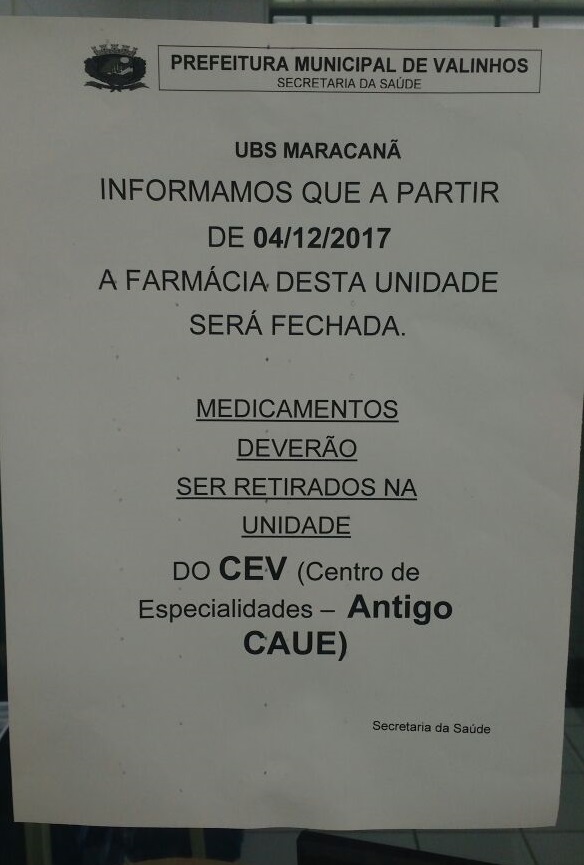 